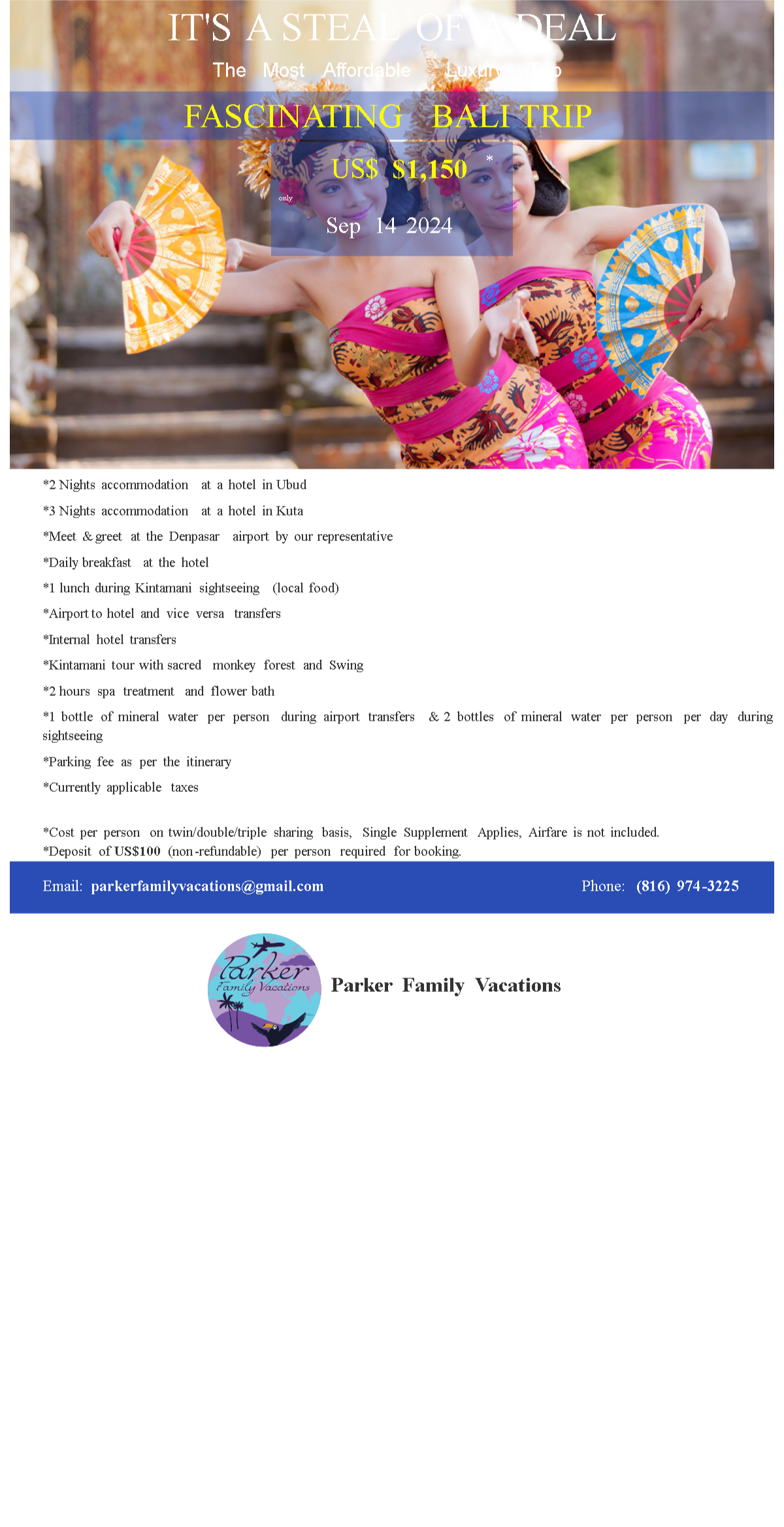 If you are interested, please kindly email me with the following for both passengers:First, Middle, Last Name as it appears on your passportYour email address & phone numberIf you do not have a 2nd passenger, the single supplement is $400***Cashback Cancel Anytime insurance is required at the time of booking. This is a separate charge of $150 per person and can vary by age/state.***